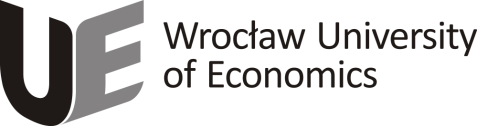 FISCAL DETAILS STATEMENT FOR PERSONS NOT EMPLOYED 
AT WROCLAW UNIVERSITY OF ECONOMICSPersonal details:Place of residence:Banking account details:I hereby declare the above to be true.SurnameNameDate and place of birthNames of parentsPassport numberID card numberStreetNumberApartmentPostcode:CityCountryAccount No. (IBAN)SWIFTCurrency transferPLNEUROUSDDate     Signature of the Contractor/the Author